§15101.  DefinitionsAs used in this chapter, unless the context otherwise indicates, the following terms have the following meanings.  [PL 1995, c. 560, Pt. H, §14 (NEW); PL 1995, c. 560, Pt. H, §17 (AFF).]1.  Approved. [PL 2013, c. 70, Pt. C, §1 (RP).]2.  Authorized inspector.  "Authorized inspector" means a person holding a license to inspect boilers and pressure vessels within this State issued under section 15120.[PL 2013, c. 70, Pt. C, §2 (AMD).]3.  Board. [PL 2013, c. 70, Pt. C, §3 (RP).]4.  Chief inspector.  "Chief inspector" means the Chief Inspector of Boilers and Pressure Vessels approved under section 15106.[PL 1999, c. 386, Pt. W, §3 (AMD).]5.  Code.  "Code" means the boiler and pressure vessel code of the American Society of Mechanical Engineers and amendments and interpretations made and approved by the council of the society.[PL 1995, c. 560, Pt. H, §14 (NEW); PL 1995, c. 560, Pt. H, §17 (AFF).]6.  Commissioner.  "Commissioner" means the Commissioner of Professional and Financial Regulation.[PL 1995, c. 560, Pt. H, §14 (NEW); PL 1995, c. 560, Pt. H, §17 (AFF).]7.  Department.  "Department" means the Department of Professional and Financial Regulation.[PL 1995, c. 560, Pt. H, §14 (NEW); PL 1995, c. 560, Pt. H, §17 (AFF).]8.  Deputy inspector.  "Deputy inspector" means a person, employed by the State and supervised by the chief inspector, authorized to inspect boilers and pressure vessels within this State.[PL 2013, c. 70, Pt. C, §4 (AMD).]8-A.  Director.  "Director" means the Director of the Office of Professional and Occupational Regulation within the department.[PL 2013, c. 70, Pt. C, §5 (NEW).]9.  Miniature boiler.  "Miniature boiler" means a boiler as defined by the code.[PL 1995, c. 560, Pt. H, §14 (NEW); PL 1995, c. 560, Pt. H, §17 (AFF).]10.  Schoolhouse.  "Schoolhouse" includes, but is not limited to, any structure used by schools or colleges, public or private, for the purpose of housing classrooms, gymnasiums, auditoriums or dormitories.[PL 1995, c. 560, Pt. H, §14 (NEW); PL 1995, c. 560, Pt. H, §17 (AFF).]SECTION HISTORYPL 1995, c. 560, §H14 (NEW). PL 1995, c. 560, §H17 (AFF). PL 1999, c. 386, §W3 (AMD). PL 2013, c. 70, Pt. C, §§1-5 (AMD). The State of Maine claims a copyright in its codified statutes. If you intend to republish this material, we require that you include the following disclaimer in your publication:All copyrights and other rights to statutory text are reserved by the State of Maine. The text included in this publication reflects changes made through the First Regular and Frist Special Session of the 131st Maine Legislature and is current through November 1, 2023
                    . The text is subject to change without notice. It is a version that has not been officially certified by the Secretary of State. Refer to the Maine Revised Statutes Annotated and supplements for certified text.
                The Office of the Revisor of Statutes also requests that you send us one copy of any statutory publication you may produce. Our goal is not to restrict publishing activity, but to keep track of who is publishing what, to identify any needless duplication and to preserve the State's copyright rights.PLEASE NOTE: The Revisor's Office cannot perform research for or provide legal advice or interpretation of Maine law to the public. If you need legal assistance, please contact a qualified attorney.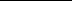 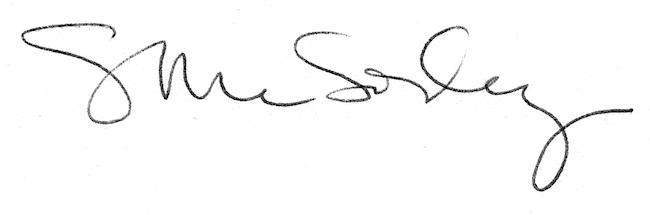 